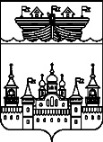 СОВЕТ ДЕПУТАТОВ ВОСКРЕСЕНСКОГО МУНИЦИПАЛЬНОГО ОКРУГА НИЖЕГОРОДСКОЙ ОБЛАСТИРЕШЕНИЕ26 декабря 2022 года	№92О внесении изменений в решение сельского Совета Нестиарского сельсовета от 29 декабря 2021 года № 43 «О бюджете Нестиарского сельсовета на 2022 год и на плановый период 2023 и 2024 годов»В соответствии со статьёй 153 Бюджетного Кодекса Российской Федерации и статьёй 12 Положения о бюджетном процессе в Воскресенском районе,Совет депутатов округа решил:1. В решение Нестиарского сельского Совета от 29 декабря 2021 года № 43 «О бюджете Нестиарского сельсовета на 2022 год и на плановый период 2023 и 2024 годов» с учетом решений № 20 от 25.04.2022 года, № 24 от 27.07.2022 «О внесении изменений в решение сельского Совета Нестиарского сельсовета от 29 декабря 2021 года № 43 «О бюджете Нестиарского сельсовета на 2022 год и на плановый период 2023 и 2024 годов» внести следующие изменения:1.1. Пункт 1 изложить в новой редакции:«1.Утвердить  основные  характеристики бюджета Нестиарского сельсовета на 2022 год:1) общий объем доходов в сумме 7962952,85 рублей;2) общий объем расходов в сумме 8502768,71 рублей;3) объем дефицита в сумме 539815,86 рублей.Утвердить основные характеристики бюджета Нестиарского сельсовета на плановый период 2023 и 2024 годов:1) общий объем доходов на 2023 год в сумме 5149600 рублей, на 2024 год в сумме 5178100  рублей;2) общий объем расходов на 2023 год в сумме 5149600 рублей, в том числе условно утверждаемые расходы в сумме 126580 рублей, на 2024 год в сумме 5178100 рублей, в том числе условно утверждаемые расходы в сумме 254360 рублей.»1.2.Пункт 4 изложить в новой редакции:«4.Утвердить объем безвозмездных поступлений, получаемых из других бюджетов бюджетной системы Российской Федерации:1) на 2022 год в сумме 6532171,42 рублей;2) на 2023 год в сумме 3743910 рублей;3) на 2024 год в сумме 3738350 рублей»1.3. Приложение 1 изложить в новой редакции согласно приложения 1 к настоящему решению. 1.4.Приложение 2 изложить в новой редакции согласно приложения 2 к настоящему решению. 1.5.Приложение 3 изложить в новой редакции согласно приложения 3 к настоящему решению. 1.6.Приложение 4 изложить в новой редакции согласно приложения 4 к настоящему решению.1.7.Приложение 5 изложить в новой редакции согласно приложения 5 к настоящему решению.2. Контроль за исполнением настоящего решения возложить на главу администрации Нестиарского сельсовета Воскресенского муниципального района Хомова В.В.3. Настоящее решение вступает в силу со дня его принятия.Председатель 				                       Глава местного самоуправленияСовета депутатов округа    				округа                                 И.Д. Оржанцев						А.Е. ЗапеваловПриложение 1к решению Совета депутатовВоскресенского муниципального округаНижегородской областиот 26 декабря 2022 года № 92 «О внесении изменений в решение сельского Совета Нестиарского сельсовета от 29 декабря 2021 года№ 43 «О бюджете Нестиарского сельсовета на 2022 годи на плановый период 2023 и 2024 годов»«Приложение 1к решению № 43 от  29.12.2021 годаНестиарского Сельского совета Воскресенскогомуниципального района Нижегородской области«О бюджете Нестиарского сельсовета на 2022 годи на плановый период 2023 и 2024  годов»Поступление доходов по группам, подгруппам и статьямбюджетной классификации на 2022 год и на плановый период 2023 и 2024 годовПриложение 2к решению Совета депутатовВоскресенского муниципального округаНижегородской областиот 26 декабря 2022 года № 92 «О внесении изменений в решение сельского Совета Нестиарского сельсовета от 29 декабря 2021 года№ 43 «О бюджете Нестиарского сельсовета на 2022 годи на плановый период 2023 и 2024 годов»«Приложение 2к решению № 43 от  29.12.2021 годаНестиарского Сельского совета Воскресенскогомуниципального района Нижегородской области«О бюджете Нестиарского сельсовета на 2022 годи на плановый период 2023 и 2024  годов»Источники финансирования дефицита бюджета Воздвиженского сельсоветарублей, копПриложение 3к решению Совета депутатовВоскресенского муниципального округаНижегородской областиот 26 декабря 2022 года № 92 «О внесении изменений в решение сельского Совета Нестиарского сельсовета от 29 декабря 2021 года№ 43 «О бюджете Нестиарского сельсовета на 2022 годи на плановый период 2023 и 2024 годов»«Приложение 3к решению № 43 от  29.12.2021 годаНестиарского Сельского совета Воскресенскогомуниципального района Нижегородской области«О бюджете Нестиарского сельсовета на 2022 годи на плановый период 2023 и 2024  годов»Распределение бюджетных ассигнований по целевым статьям (муниципальным программам и непрограммным направлениям деятельности), группам видов расходов классификации расходов бюджета на 2022 год и на плановый период 2023 и 2024 годов.»Приложение 4к решению Совета депутатовВоскресенского муниципального округаНижегородской областиот 26 декабря 2022 года № 92 «О внесении изменений в решение сельского Совета Нестиарского сельсовета от 29 декабря 2021 года№ 43 «О бюджете Нестиарского сельсовета на 2022 годи на плановый период 2023 и 2024 годов»«Приложение 4к решению № 43 от  29.12.2021 годаНестиарского Сельского совета Воскресенскогомуниципального района Нижегородской области«О бюджете Нестиарского сельсовета на 2022 годи на плановый период 2023 и 2024  годов»Распределение бюджетных ассигнований по разделам, подразделам и группам видов расходов классификации расходов бюджета на 2022 год и на плановый период 2023 и 2024 годов.»Приложение 5к решению Совета депутатовВоскресенского муниципального округаНижегородской областиот 26 декабря 2022 года № 92 «О внесении изменений в решение сельского Совета Нестиарского сельсовета от 29 декабря 2021 года№ 43 «О бюджете Нестиарского сельсовета на 2022 годи на плановый период 2023 и 2024 годов»«Приложение 5к решению № 43 от  29.12.2021 годаНестиарского Сельского совета Воскресенскогомуниципального района Нижегородской области«О бюджете Нестиарского сельсовета на 2022 годи на плановый период 2023 и 2024  годов»Распределение бюджетных ассигнований по разделам, подразделам и группам видов расходов классификации расходов бюджета на 2022 год и на плановый период 2023 и 2024 годов.»Код бюджетной классификации Российской ФедерацииНаименование доходов2022 год2023  год2024  год10000000000000000Налоговые и неналоговые доходы1430781,431405690143975010100000000000000Налоги на прибыль, доходы9580010280010750010102000010000110Налог на доходы физических лиц9580010280010750010102010010000110Налог на доходы физических лиц с доходов, источником которых является налоговый агент, за исключением доходов, в отношении которых исчисление и уплата налога осуществляется  в соответствии  со статьями 227,227.1 и 228 Налогового кодекса Российской Федерации9580010280010750010300000000000000Налоги на товары (работы, услуги), реализуемые на территории Российской Федерации1143381,431105590112915010302000010000110Акцизы по подакцизным товарам (продукции), производимым на территории Российской Федерации1143381,431105590112915010302231010000110Доходы от уплаты акцизов на дизельное топливо, подлежащие распределению между бюджетами субъектов Российской Федерации и местными бюджетами с учетом установленных дифференцированных нормативов отчислений в местные бюджеты535010,4449464049715010302241010000110Доходы от уплаты акцизов на моторные масла для дизельных и (или) карбюраторных (инжекторных) двигателей, подлежащие распределению между бюджетами субъектов Российской Федерации и местными бюджетами с учетом установленных дифференцированных нормативов отчислений в местные бюджеты3118,782770287010302251010000110Доходы от уплаты акцизов на автомобильный бензин, подлежащие распределению между бюджетами субъектов Российской Федерации и местными бюджетами с учетом установленных дифференцированных нормативов отчислений в местные бюджеты671709,4266947069293010302261010000110Доходы от уплаты акцизов на прямогонный бензин, подлежащие распределению между бюджетами субъектов Российской Федерации и местными бюджетами с учетом установленных дифференцированных нормативов отчислений в местные бюджеты-66457,21-61290-6380010600000000000000Налоги на имущество18170018690019220010601000000000110Налог на имущество физических лиц16900186002050010601030100000110Налог на имущество физических лиц, взимаемый по ставкам, применяемым к объектам налогообложения, расположенным в границах сельских поселений16900186002050010606000000000110Земельный налог16480016830017170010606030000000110Земельный налог с организаций29003000310010606033100000110Земельный налог с организаций, обладающих земельным участком, расположенным в границах сельских поселений29003000310010606040000000110Земельный налог с физических лиц16190016530016860010606043100000110Земельный налог с физических лиц, обладающих земельным участком, расположенных в границах сельских поселений16190016530016860010800000000000000Государственная пошлина20030040010804000010000110Государственная пошлина за совершение нотариальных действий (за исключением действий, совершаемых консульскими учреждениями Российской Федерации)20030040010804020011000110Государственная пошлина за совершение нотариальных действий должностными лицами органов местного самоуправления, уполномоченными в соответствии с законодательными актами Российской Федерации на совершение нотариальных действий.20030040011300000000000000Доходы от оказания платных услуг (работ) и компенсации затрат государства9700101001050011301000000000130Доходы от оказания платных услуг (работ) 9700101001050011301990000000130Прочие доходы от оказания платных услуг (работ) 9700101001050011301995100000130Прочие доходы от оказания платных услуг (работ) получателями средств бюджетов поселений9700101001050020000000000000000Безвозмездные поступления6532171,423743910373835020200000000000000Безвозмездные поступления от других бюджетов бюджетной системы РФ6532171,423743910373835020210000000000150Дотации бюджетам бюджетной системы Российской Федерации35735673016697324243920215001000000150Дотации на выравнивание бюджетной обеспеченности35735673016697324243920215001100000150Дотация на выравнивание бюджетной обеспеченности за счет субвенции из областного бюджета35080002946900293920020215001100000150Дотация на выравнивание бюджетной обеспеченности за счет местного бюджета655676979730323920230000000000150Субвенции бюджетам бюджетной системы Российской Федерации86060864009090020235118000000150Субвенция на осуществление государственных полномочий Российской Федерации по первичному воинскому учету органами местного самоуправления поселений86060864009090020235118100000150Субвенция на осуществление государственных полномочий Российской Федерации по первичному воинскому учету органами местного самоуправления поселений86060864009090020235118100110150Субвенция на осуществление государственных полномочий Российской Федерации по первичному воинскому учету органами местного самоуправления поселений муниципальных округов и городских округов86060864009090020240000000000150Иные межбюджетные трансферты2872544,4264081340501120249999000000150Прочие межбюджетные трансферты, передаваемые бюджетам2872544,4264081340501120249999100000150Прочие межбюджетные трансферты, передаваемые бюджетам сельских поселений2872544,4264081340501120249999100000150Иные межбюджетные трансферты на сбалансированность50647564081340501120249999100220150Прочие межбюджетные трансферты, передаваемые бюджетам сельских поселений, за счет средств областного бюджета2366069,4200Всего7632170,8551496005178100Код бюджетной	классификации РФНаименование источников2022 год2023  год2024 годИсточники финансирования дефицита бюджетов - всего000 90 00 00 00 00 0000 000539815,8600Изменение остатков средств000 01 00 00 00 00 0000 00А539815,8600Увеличение остатков средств, всего000 01 00 00 00 00 0000 500-7962952.85-5149600-5178100Увеличение остатков средств бюджетов000 01 05 00 00 00 0000 500-7962952.85-5149600-5178100Увеличение прочих остатков средств бюджетов000 01 05 02 00 00 0000 510-7962952.85-5149600-5178100Увеличение прочих остатков денежных средств бюджетов 000 01 05 02 01 00 0000 510-7962952.85-5149600-5178100Увеличение прочих остатков денежных средств бюджетов сельских поселений 000 01 05 02 01 10 0000 510-7962952.85-5149600-5178100Уменьшение остатков средств, всего000 01 00 00 00 00 0000 600+8502768,71+5149600+5178100Уменьшение остатков средств бюджетов000 01 05 00 00 00 0000 600+8502768,71+5149600+5178100Уменьшение прочих остатков средств бюджетов000 01 05 02 00 00 0000 600+8502768,71+5149600+5178100Уменьшение прочих остатков денежных средств бюджетов000 01 05 02 01 00 0000 610+8502768,71+5149600+5178100Уменьшение прочих остатков денежных средств бюджетов сельских поселений000 01 05 02 01 10 0000 610+8502768,71+5149600+5178100. »НаименованиеЦСРВР2022 г.2023 г.2024 г.НаименованиеЦСРВР2022 г.2023 г.2024 г.Всего0008502768,715 023 020,004 923 740,00Муниципальная программа "Охрана окружающей среды и благоустройство на территории Нестиарского сельсовета Воскресенского муниципального района Нижегородской области"07.0.00.000000004 485 781,361 512 670,001 536 230,00Подпрограмма "Благоустройство населённых пунктов сельсовета"07.4.00.00000000503 191,58407 080,00407 080,00Уборка мусора07.4.02.00000000114 839,00101 100,00101 100,00Прочие мероприятия по благоустройству07.4.02.05030000114 839,00101 100,00101 100,00Расходы на выплаты персоналу в целях обеспечения выполнения функций государственными (муниципальными) органами, казенными учреждениями, органами управления государственными внебюджетными фондами07.4.02.05030100114 839,00101 100,00101 100,00Озеленение и благоустройство населенных пунктов (ремонт памятников,ремонт колодцев)07.4.03.0000000051 414,583 000,003 000,00Прочие мероприятия по благоустройству07.4.03.0503000051 414,583 000,003 000,00Закупка товаров, работ и услуг для обеспечения государственных (муниципальных) нужд07.4.03.0503020051 414,583 000,003 000,00Уличное освещение населённых пунктов07.4.05.00000000250 058,00255 100,00255 100,00Уличное освещение (оплата за электроэнергию по договору)07.4.05.01010000250 058,00255 100,00255 100,00Закупка товаров, работ и услуг для обеспечения государственных (муниципальных) нужд07.4.05.01010200250 058,00255 100,00255 100,00Содержание транспорта по благоустройству населённых пунктов07.4.08.0000000086 880,0047 880,0047 880,00Прочие мероприятия по благоустройству07.4.08.0503000086 880,0047 880,0047 880,00Закупка товаров, работ и услуг для обеспечения государственных (муниципальных) нужд07.4.08.0503020086 880,0047 880,0047 880,00Подпрограмма "Содержание и ремонт автомобильных дорог общего пользования местного назначения"07.5.00.000000003 982 589,781 105 590,001 129 150,00Содержание дорог07.5.01.00000000648 206,58200 000,00200 000,00Содержание автомобильных дорог общего пользования местного значения и искусственных сооружений на них07.5.01.02030000648 206,58200 000,00200 000,00Закупка товаров, работ и услуг для обеспечения государственных (муниципальных) нужд07.5.01.02030200648 206,58200 000,00200 000,00Ремонт дорог, мостов и мостовых переходов07.5.02.000000003 334 383,20905 590,00929 150,00Капитальный ремонт и ремонт автомобильных дорог общего пользования местного значения и искусственных сооружений на них07.5.02.02030000686 232,80905 590,00929 150,00Закупка товаров, работ и услуг для обеспечения государственных (муниципальных) нужд07.5.02.02030200686 232,80905 590,00929 150,00Расходы местного бюджета на капитальный ремонт и ремонт автомобильных дорог общего пользования местного значения (средства областного и местного бюджетов)07.5.02.S22100002 648 150,400,000,00Закупка товаров, работ и услуг для обеспечения государственных (муниципальных) нужд07.5.02.S22102002 648 150,400,000,00Муниципальная программа "Развитие культуры и спорта Нестиарского сельсовета Воскресенского муниципального района Нижегородской области"09.0.00.00000000784 049,00795 920,00668 540,00Подпрограмма " Развитие культуры в Нестиарском сельсовете "09.1.00.00000000784 049,00795 920,00668 540,00Развитие культурно-досуговой деятельности09.1.04.00000000784 049,00795 920,00668 540,00Расходы на обеспечение деятельности муниципальных домов культуры09.1.04.40590000784 049,00795 920,00668 540,00Расходы на выплаты персоналу в целях обеспечения выполнения функций государственными (муниципальными) органами, казенными учреждениями, органами управления государственными внебюджетными фондами09.1.04.40590100504 099,00645 300,00645 300,00Закупка товаров, работ и услуг для обеспечения государственных (муниципальных) нужд09.1.04.40590200279 950,00150 120,0022 740,00Иные бюджетные ассигнования09.1.04.405908000,00500,00500,00Муниципальная программа «Обеспечение пожарной безопасности населения и территории Нестиарского сельсовета Воскресенского муниципального района Нижегородской области»11.0.00.000000001 213 477,411 132 200,001 132 200,00Подпрограмма "Защита населения Воскресенского муниципального района от чрезвычайных ситуаций"11.1.00.0000000013 321,4110 000,0010 000,00Мероприятия по предупреждению и ликвидации последствий чрезвычайных ситуаций и стихийных бедствий11.1.02.0000000013 321,4110 000,0010 000,00Предупреждение и ликвидация последствий чрезвычайных ситуаций и стихийных бедствий природного и техногенного характера11.1.02.2504200013 321,4110 000,0010 000,00Закупка товаров, работ и услуг для обеспечения государственных (муниципальных) нужд11.1.02.2504220013 321,4110 000,0010 000,00Подпрограмма "Обеспечение пожарной безопасности"11.2.00.000000001 200 156,001 122 200,001 122 200,00Реализация прав граждан Нестиарского сельсовета на обеспечение безопасных условий жизнедеятельности по линии противопожарной защиты, создание необходимых предпосылок для укрепления пожарной безопасности в населённых пунктах Нестиарского сельсовета, уменьшение гибели и травматизма, а также размера материальных потерь от пожаров11.2.05.000000001 200 156,001 122 200,001 122 200,00Расходы на обеспечение деятельности муниципальных подразделений, обеспечивающих пожарную безопасность на территории Нестиарского сельсовета11.2.05.475900001 200 156,001 122 200,001 122 200,00Расходы на выплаты персоналу в целях обеспечения выполнения функций государственными (муниципальными) органами, казенными учреждениями, органами управления государственными внебюджетными фондами11.2.05.475901001 106 402,001 032 500,001 032 500,00Закупка товаров, работ и услуг для обеспечения государственных (муниципальных) нужд11.2.05.4759020093 754,0089 200,0089 200,00Иные бюджетные ассигнования11.2.05.475908000,00500,00500,00Непрограммные расходы77.0.00.000000002 019 460,941 582 230,001 586 770,00Непрограммное направление деятельности77.7.00.000000002 019 460,941 582 230,001 586 770,00Содержание аппарата управления77.7.01.000000001 860 674,941 481 830,001 481 870,00Расходы на обеспечение функций органов местного самоуправления77.7.01.201900001 095 052,94954 230,00954 270,00Расходы на выплаты персоналу в целях обеспечения выполнения функций государственными (муниципальными) органами, казенными учреждениями, органами управления государственными внебюджетными фондами77.7.01.20190100786 399,63647 900,00647 900,00Закупка товаров, работ и услуг для обеспечения государственных (муниципальных) нужд77.7.01.20190200253 843,31251 030,00251 070,00Межбюджетные трансферты77.7.01.2019050054 800,0054 800,0054 800,00Иные бюджетные ассигнования77.7.01.2019080010,00500,00500,00Глава местной администрации (исполнительно-распорядительного органа)77.7.01.20800000765 622,00527 600,00527 600,00Расходы на выплаты персоналу в целях обеспечения выполнения функций государственными (муниципальными) органами, казенными учреждениями, органами управления государственными внебюджетными фондами77.7.01.20800100765 622,00527 600,00527 600,00Непрограммные расходы за счёт средств федерального бюджета77.7.03.0000000086 060,0086 400,0090 900,00Расходы на осуществление государственных полномочий Российской Федерации по первичному воинскому учёту на территориях, где отсутствуют военные комиссариаты77.7.03.5118000086 060,0086 400,0090 900,00Расходы на выплаты персоналу в целях обеспечения выполнения функций государственными (муниципальными) органами, казенными учреждениями, органами управления государственными внебюджетными фондами77.7.03.5118010078 443,0078 783,0082 401,00Закупка товаров, работ и услуг для обеспечения государственных (муниципальных) нужд77.7.03.511802007 617,007 617,008 499,00Прочие непрограммные расходы77.7.04.0000000072 726,0014 000,0014 000,00Резервный фонд районной администрации77.7.04.211000004 000,000,000,00Социальное обеспечение и иные выплаты населению77.7.04.211003004 000,000,000,00Резервный фонд администрации Нестиарского сельсовета77.7.04.211010007 000,002 000,002 000,00Иные бюджетные ассигнования77.7.04.211018007 000,002 000,002 000,00Мероприятия в области социальной политики77.7.04.290600001 200,002 000,002 000,00Закупка товаров, работ и услуг для обеспечения государственных (муниципальных) нужд77.7.04.290602001 200,002 000,002 000,00Творческие мероприятия (проведение летнего отдыха детей)77.7.04.290820005 000,000,000,00Закупка товаров, работ и услуг для обеспечения государственных (муниципальных) нужд77.7.04.290822005 000,000,000,00Прочие выплаты по обязательствам77.7.04.9226000055 526,0010 000,0010 000,00Закупка товаров, работ и услуг для обеспечения государственных (муниципальных) нужд77.7.04.9226020055 526,0010 000,0010 000,00НаименованиеМинРзПРЦСРВР2022 г.2023 г.2024 г.НаименованиеМинРзПРЦСРВР2022 г.2023 г.2024 г.Всего8 502 768,715 023 020,004 923 740,00АДМИНИСТРАЦИЯ НЕСТИАРСКОГО СЕЛЬСОВЕТА ВОСКРЕСЕНСКОГО МУНИЦИПАЛЬНОГО РАЙОНА НИЖЕГОРОДСКОЙ ОБЛАСТИ010000000.0.00.000000008 502 768,715 023 020,004 923 740,00ОБЩЕГОСУДАРСТВЕННЫЕ ВОПРОСЫ010010000.0.00.000000001 916 400,941 487 030,001 487 070,00Функционирование Правительства Российской Федерации, высших исполнительных органов государственной власти субъектов Российской Федерации, местных администраций010010400.0.00.000000001 824 634,941 445 790,001 445 830,00Непрограммные расходы010010477.0.00.000000001 824 634,941 445 790,001 445 830,00Непрограммное направление деятельности010010477.7.00.000000001 824 634,941 445 790,001 445 830,00Содержание аппарата управления010010477.7.01.000000001 824 634,941 445 790,001 445 830,00Расходы на обеспечение функций органов местного самоуправления010010477.7.01.201900001 059 012,94918 190,00918 230,00Расходы на выплаты персоналу в целях обеспечения выполнения функций государственными (муниципальными) органами, казенными учреждениями, органами управления государственными внебюджетными фондами010010477.7.01.20190100786 399,63647 900,00647 900,00Закупка товаров, работ и услуг для обеспечения государственных (муниципальных) нужд010010477.7.01.20190200253 843,31251 030,00251 070,00Межбюджетные трансферты010010477.7.01.2019050018 760,0018 760,0018 760,00Иные бюджетные ассигнования010010477.7.01.2019080010,00500,00500,00Глава местной администрации (исполнительно-распорядительного органа)010010477.7.01.20800000765 622,00527 600,00527 600,00Расходы на выплаты персоналу в целях обеспечения выполнения функций государственными (муниципальными) органами, казенными учреждениями, органами управления государственными внебюджетными фондами010010477.7.01.20800100762 622,00527 600,00527 600,00Обеспечение деятельности финансовых, налоговых и таможенных органов и органов финансового (финансово-бюджетного) надзора010010600.0.00.0000000026 300,0026 300,0026 300,00Непрограммные расходы010010677.0.00.0000000026 300,0026 300,0026 300,00Непрограммное направление деятельности010010677.7.00.0000000026 300,0026 300,0026 300,00Содержание аппарата управления010010677.7.01.0000000026 300,0026 300,0026 300,00Расходы на обеспечение функций органов местного самоуправления010010677.7.01.2019000026 300,0026 300,0026 300,00Межбюджетные трансферты010010677.7.01.2019050026 300,0026 300,0026 300,00Резервные фонды010011100.0.00.000000007 000,002 000,002 000,00Непрограммные расходы010011177.0.00.000000007 000,002 000,002 000,00Непрограммное направление деятельности010011177.7.00.000000007 000,002 000,002 000,00Прочие непрограммные расходы010011177.7.04.000000007 000,002 000,002 000,00Резервный фонд администрации Нестиарского сельсовета010011177.7.04.211010007 000,002 000,002 000,00Иные бюджетные ассигнования010011177.7.04.211018007 000,002 000,002 000,00Другие общегосударственные вопросы010011300.0.00.0000000058 466,0012 940,0012 940,00Непрограммные расходы010011377.0.00.0000000058 466,0012 940,0012 940,00Непрограммное направление деятельности010011377.7.00.0000000058 466,0012 940,0012 940,00Содержание аппарата управления010011377.7.01.000000002 940,002 940,002 940,00Расходы на обеспечение функций органов местного самоуправления010011377.7.01.201900002 940,002 940,002 940,00Межбюджетные трансферты010011377.7.01.201905002 940,002 940,002 940,00Прочие непрограммные расходы010011377.7.04.0000000055 526,0010 000,0010 000,00Прочие выплаты по обязательствам010011377.7.04.9226000055 526,0010 000,0010 000,00Закупка товаров, работ и услуг для обеспечения государственных (муниципальных) нужд010011377.7.04.9226020055 526,0010 000,0010 000,00НАЦИОНАЛЬНАЯ ОБОРОНА010020000.0.00.0000000086 060,0086 400,0090 900,00Мобилизационная и вневойсковая подготовка010020300.0.00.0000000086 060,0086 400,0090 900,00Непрограммные расходы010020377.0.00.0000000086 060,0086 400,0090 900,00Непрограммное направление деятельности010020377.7.00.0000000086 060,0086 400,0090 900,00Непрограммные расходы за счёт средств федерального бюджета010020377.7.03.0000000086 060,0086 400,0090 900,00Расходы на осуществление государственных полномочий Российской Федерации по первичному воинскому учёту на территориях, где отсутствуют военные комиссариаты010020377.7.03.5118000086 060,0086 400,0090 900,00Расходы на выплаты персоналу в целях обеспечения выполнения функций государственными (муниципальными) органами, казенными учреждениями, органами управления государственными внебюджетными фондами010020377.7.03.5118010078 443,0078 783,0082 401,00Закупка товаров, работ и услуг для обеспечения государственных (муниципальных) нужд010020377.7.03.511802007 617,007 617,008 499,00НАЦИОНАЛЬНАЯ БЕЗОПАСНОСТЬ И ПРАВООХРАНИТЕЛЬНАЯ ДЕЯТЕЛЬНОСТЬ010030000.0.00.000000001 213 477,411 132 200,001 132 200,00Гражданская оборона010030900.0.00.0000000013 321,4110 000,0010 000,00Муниципальная программа «Обеспечение пожарной безопасности населения и территории Нестиарского сельсовета Воскресенского муниципального района Нижегородской области»010030911.0.00.0000000013 321,4110 000,0010 000,00Подпрограмма "Защита населения Воскресенского муниципального района от черезвычайных ситуаций"010030911.1.00.0000000013 321,4110 000,0010 000,00Мероприятия по предупреждению и ликвидации последствий чрезвычайных ситуаций и стихийных бедствий010030911.1.02.0000000013 321,4110 000,0010 000,00Предупреждение и ликвидация последствий чрезвычайных ситуаций и стихийных бедствий природного и техногенного характера010030911.1.02.2504200013 321,4110 000,0010 000,00Закупка товаров, работ и услуг для обеспечения государственных (муниципальных) нужд010030911.1.02.2504220013 321,4110 000,0010 000,00Защита населения и территории от чрезвычайных ситуаций природного и техногенного характера, пожарная безопасность010031000.0.00.000000001 200 156,001 122 200,001 122 200,00Муниципальная программа «Обеспечение пожарной безопасности населения и территории Нестиарского сельсовета Воскресенского муниципального района Нижегородской области»010031011.0.00.000000001 200 156,001 122 200,001 122 200,00Подпрограмма "Обеспечение пожарной безопасности"010031011.2.00.000000001 200 156,001 122 200,001 122 200,00Реализация прав граждан Нестиарского сельсовета на обеспечение безопасных условий жизнедеятельности по линии противопожарной защиты, создание необходимых предпосылок для укрепления пожарной безопасности в населённых пунктах Нестиарского сельсовета, уменьшение гибели и травматизма, а также размера материальных потерь от пожаров010031011.2.05.000000001 200 156,001 122 200,001 122 200,00Расходы на обеспечение деятельности муниципальных подразделений, обеспечивающих пожарную безопасность на территории Нестиарского сельсовета010031011.2.05.475900001 200 156,001 122 200,001 122 200,00Расходы на выплаты персоналу в целях обеспечения выполнения функций государственными (муниципальными) органами, казенными учреждениями, органами управления государственными внебюджетными фондами010031011.2.05.475901001 106 402,001 032 500,001 032 500,00Закупка товаров, работ и услуг для обеспечения государственных (муниципальных) нужд010031011.2.05.4759020093 754,0089 200,0089 200,00Иные бюджетные ассигнования010031011.2.05.475908000,00500,00500,00НАЦИОНАЛЬНАЯ ЭКОНОМИКА010040000.0.00.000000003 987 169,781 110 170,001 133 730,00Дорожное хозяйство (дорожные фонды)010040900.0.00.000000003 982 589,781 105 590,001 129 150,00Муниципальная программа "Охрана окружающей среды и благоустройство на территории Нестиарского сельсовета Воскресенского муниципального района Нижегородской области"010040907.0.00.000000003 982 589,781 105 590,001 129 150,00Подпрограмма "Содержание и ремонт автомобильных дорог общего пользования местного назначения"010040907.5.00.000000003 982 589,781 105 590,001 129 150,00Содержание дорог010040907.5.01.00000000648 206,58200 000,00200 000,00Содержание автомобильных дорог общего пользования местного значения и искусственных сооружений на них010040907.5.01.02030000648 206,58200 000,00200 000,00Закупка товаров, работ и услуг для обеспечения государственных (муниципальных) нужд010040907.5.01.02030200648 206,58200 000,00200 000,00Ремонт дорог, мостов и мостовых переходов010040907.5.02.000000003 334 383,20905 590,00929 150,00Капитальный ремонт и ремонт автомобильных дорог общего пользования местного значения и искусственных сооружений на них010040907.5.02.02030000686 232,80905 590,00929 150,00Закупка товаров, работ и услуг для обеспечения государственных (муниципальных) нужд010040907.5.02.02030200686 232,80905 590,00929 150,00Расходы местного бюджета на капитальный ремонт и ремонт автомобильных дорог общего пользования местного значения (средства областного и местного бюджетов)010040907.5.02.S22100002 648 150,800,000,00Закупка товаров, работ и услуг для обеспечения государственных (муниципальных) нужд010040907.5.02.S22102002 648 150,800,000,00Другие вопросы в области национальной экономики010041200.0.00.000000004 580,004 580,004 580,00Непрограммные расходы010041277.0.00.000000004 580,004 580,004 580,00Непрограммное направление деятельности010041277.7.00.000000004 580,004 580,004 580,00Содержание аппарата управления010041277.7.01.000000004 580,004 580,004 580,00Расходы на обеспечение функций органов местного самоуправления010041277.7.01.201900004 580,004 580,004 580,00Межбюджетные трансферты010041277.7.01.201905004 580,004 580,004 580,00ЖИЛИЩНО-КОММУНАЛЬНОЕ ХОЗЯЙСТВО010050000.0.00.00000000503 191,58407 080,00407 080,00Благоустройство010050300.0.00.00000000503 191,58407 080,00407 080,00Муниципальная программа "Охрана окружающей среды и благоустройство на территории Нестиарского сельсовета Воскресенского муниципального района Нижегородской области"010050307.0.00.00000000503 191,58407 080,00407 080,00Подпрограмма "Благоустройство населённых пунктов сельсовета"010050307.4.00.00000000503 191,58407 080,00407 080,00Уборка мусора010050307.4.02.00000000114 839,00101 100,00101 100,00Прочие мероприятия по благоустройству010050307.4.02.05030000114 839,00101 100,00101 100,00Расходы на выплаты персоналу в целях обеспечения выполнения функций государственными (муниципальными) органами, казенными учреждениями, органами управления государственными внебюджетными фондами010050307.4.02.05030100114 839,00101 100,00101 100,00Озеленение и благоустройство населенных пунктов (ремонт памятников,ремонт колодцев)010050307.4.03.0000000051 414,583 000,003 000,00Прочие мероприятия по благоустройству010050307.4.03.0503000051 414,583 000,003 000,00Закупка товаров, работ и услуг для обеспечения государственных (муниципальных) нужд010050307.4.03.0503020051 414,583 000,003 000,00Уличное освещение населённых пунктов010050307.4.05.00000000250 058,00255 100,00255 100,00Уличное освещение (оплата за электроэнергию по договору)010050307.4.05.01010000250 058,00255 100,00255 100,00Закупка товаров, работ и услуг для обеспечения государственных (муниципальных) нужд010050307.4.05.01010200250 058,00255 100,00255 100,00Содержание транспорта по благоустройству населённых пунктов010050307.4.08.0000000086 880,0047 880,0047 880,00Прочие мероприятия по благоустройству010050307.4.08.0503000086 880,0047 880,0047 880,00Закупка товаров, работ и услуг для обеспечения государственных (муниципальных) нужд010050307.4.08.0503020086 880,0047 880,0047 880,00КУЛЬТУРА, КИНЕМАТОГРАФИЯ010080000.0.00.00000000791 269,00798 140,00670 760,00Культура010080100.0.00.00000000789 049,00795 920,00668 540,00Муниципальная программа "Развитие культуры и спорта Нестиарского сельсовета Воскресенского муниципального района Нижегородской области"010080109.0.00.00000000784 049,00795 920,00668 540,00Подпрограмма " Развитие культуры в Нестиарском сельсовете "010080109.1.00.00000000784 049,00795 920,00668 540,00Развитие культурно-досуговой деятельности010080109.1.04.00000000784 049,00795 920,00668 540,00Расходы на обеспечение деятельности муниципальных домов культуры010080109.1.04.40590000784 049,00795 920,00668 540,00Расходы на выплаты персоналу в целях обеспечения выполнения функций государственными (муниципальными) органами, казенными учреждениями, органами управления государственными внебюджетными фондами010080109.1.04.40590100504 099,00645 300,00645 300,00Закупка товаров, работ и услуг для обеспечения государственных (муниципальных) нужд010080109.1.04.40590200279 950,00150 120,0022 740,00Иные бюджетные ассигнования010080109.1.04.405908000,00500,00500,00Непрограммные расходы010080177.0.00.000000005 000,000,000,00Непрограммное направление деятельности010080177.7.00.000000005 000,000,000,00Прочие непрограммные расходы010080177.7.04.000000005 000,000,000,00Творческие мероприятия (проведение летнего отдыха детей)010080177.7.04.290820005 000,000,000,00Закупка товаров, работ и услуг для обеспечения государственных (муниципальных) нужд010080177.7.04.290822005 000,000,000,00Другие вопросы в области культуры, кинематографии010080400.0.00.000000002 220,002 220,002 220,00Непрограммные расходы010080477.0.00.000000002 220,002 220,002 220,00Непрограммное направление деятельности010080477.7.00.000000002 220,002 220,002 220,00Содержание аппарата управления010080477.7.01.000000002 220,002 220,002 220,00Расходы на обеспечение функций органов местного самоуправления010080477.7.01.201900002 220,002 220,002 220,00Межбюджетные трансферты010080477.7.01.201905002 220,002 220,002 220,00СОЦИАЛЬНАЯ ПОЛИТИКА010100000.0.00.000000005 200,002 000,002 000,00Социальное обеспечение населения010100300.0.00.000000004 000,000,000,00Непрограммные расходы010100377.0.00.000000004 000,000,000,00Непрограммное направление деятельности010100377.7.00.000000004 000,000,000,00Прочие непрограммные расходы010100377.7.04.000000004 000,000,000,00Резервный фонд районной администрации010100377.7.04.211000004 000,000,000,00Социальное обеспечение и иные выплаты населению010100377.7.04.211003004 000,000,000,00Другие вопросы в области социальной политики010100600.0.00.000000001 200,002 000,002 000,00Непрограммные расходы010100677.0.00.000000001 200,002 000,002 000,00Непрограммное направление деятельности010100677.7.00.000000001 200,002 000,002 000,00Прочие непрограммные расходы010100677.7.04.000000001 200,002 000,002 000,00Мероприятия в области социальной политики010100677.7.04.290600001 200,002 000,002 000,00Закупка товаров, работ и услуг для обеспечения государственных (муниципальных) нужд010100677.7.04.290602001 200,002 000,002 000,00НаименованиеРзПРВР2022 г.2023 г.2024 г.НаименованиеРзПРВРСуммаСуммаСуммаВсего8 502 768,715 023 020,004 923 740,00ОБЩЕГОСУДАРСТВЕННЫЕ ВОПРОСЫ01000001 916 400,941 487 030,001 487 070,00Функционирование Правительства Российской Федерации, высших исполнительных органов государственной власти субъектов Российской Федерации, местных администраций01040001 824 634,941 445 790,001 445 830,00Расходы на выплаты персоналу в целях обеспечения выполнения функций государственными (муниципальными) органами, казенными учреждениями, органами управления государственными внебюджетными фондами01041001 552 021,631 175 500,001 175 500,00Закупка товаров, работ и услуг для обеспечения государственных (муниципальных) нужд0104200253 843,31251 030,00251 070,00Межбюджетные трансферты010450018 760,0018 760,0018 760,00Иные бюджетные ассигнования010480010,00500,00500,00Обеспечение деятельности финансовых, налоговых и таможенных органов и органов финансового (финансово-бюджетного) надзора010600026 300,0026 300,0026 300,00Межбюджетные трансферты010650026 300,0026 300,0026 300,00Резервные фонды01110007 000,002 000,002 000,00Иные бюджетные ассигнования01118007 000,002 000,002 000,00Другие общегосударственные вопросы011300058 466,0012 940,0012 940,00Закупка товаров, работ и услуг для обеспечения государственных (муниципальных) нужд011320055 526,0010 000,0010 000,00Межбюджетные трансферты01135002 940,002 940,002 940,00НАЦИОНАЛЬНАЯ ОБОРОНА020000086 060,0086 400,0090 900,00Мобилизационная и вневойсковая подготовка020300086 060,0086 400,0090 900,00Расходы на выплаты персоналу в целях обеспечения выполнения функций государственными (муниципальными) органами, казенными учреждениями, органами управления государственными внебюджетными фондами020310078 443,0078 783,0082 401,00Закупка товаров, работ и услуг для обеспечения государственных (муниципальных) нужд02032007 617,007 617,008 499,00НАЦИОНАЛЬНАЯ БЕЗОПАСНОСТЬ И ПРАВООХРАНИТЕЛЬНАЯ ДЕЯТЕЛЬНОСТЬ03000001 213 477,411 132 200,001 132 200,00Гражданская оборона030900013 321,4110 000,0010 000,00Закупка товаров, работ и услуг для обеспечения государственных (муниципальных) нужд030920013 321,4110 000,0010 000,00Защита населения и территории от чрезвычайных ситуаций природного и техногенного характера, пожарная безопасность03100001 200 156,001 122 200,001 122 200,00Расходы на выплаты персоналу в целях обеспечения выполнения функций государственными (муниципальными) органами, казенными учреждениями, органами управления государственными внебюджетными фондами03101001 106 402,001 032 500,001 032 500,00Закупка товаров, работ и услуг для обеспечения государственных (муниципальных) нужд031020093 754,0089 200,0089 200,00Иные бюджетные ассигнования03108000,00500,00500,00НАЦИОНАЛЬНАЯ ЭКОНОМИКА04000003 987 169,781 110 170,001 133 730,00Дорожное хозяйство (дорожные фонды)04090003 982 589,781 105 590,001 129 150,00Закупка товаров, работ и услуг для обеспечения государственных (муниципальных) нужд04092003 982 589,781 105 590,001 129 150,00Другие вопросы в области национальной экономики04120004 580,004 580,004 580,00Межбюджетные трансферты04125004 580,004 580,004 580,00ЖИЛИЩНО-КОММУНАЛЬНОЕ ХОЗЯЙСТВО0500000503 191,58407 080,00407 080,00Благоустройство0503000503 191,58407 080,00407 080,00Расходы на выплаты персоналу в целях обеспечения выполнения функций государственными (муниципальными) органами, казенными учреждениями, органами управления государственными внебюджетными фондами0503100114 839,00101 100,00101 100,00Закупка товаров, работ и услуг для обеспечения государственных (муниципальных) нужд0503200388 352,58305 980,00305 980,00КУЛЬТУРА, КИНЕМАТОГРАФИЯ0800000791 269,00798 140,00670 760,00Культура0801000789 049,00795 920,00668 540,00Расходы на выплаты персоналу в целях обеспечения выполнения функций государственными (муниципальными) органами, казенными учреждениями, органами управления государственными внебюджетными фондами0801100504 099,00645 300,00645 300,00Закупка товаров, работ и услуг для обеспечения государственных (муниципальных) нужд0801200284 950,00150 120,0022 740,00Иные бюджетные ассигнования08018000,00500,00500,00Другие вопросы в области культуры, кинематографии08040002 220,002 220,002 220,00Межбюджетные трансферты08045002 220,002 220,002 220,00СОЦИАЛЬНАЯ ПОЛИТИКА10000005 200,002 000,002 000,00Социальное обеспечение населения10030004 000,000,000,00Социальное обеспечение и иные выплаты населению10033004 000,000,000,00Другие вопросы в области социальной политики10060001 200,002 000,002 000,00Закупка товаров, работ и услуг для обеспечения государственных (муниципальных) нужд10062001 200,002 000,002 000,00